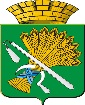 АДМИНИСТРАЦИЯ КАМЫШЛОВСКОГО ГОРОДСКОГО ОКРУГАП О С Т А Н О В Л Е Н И Еот __.09.2019  года   № ____                                    г. Камышлов Об утверждении Порядка присутствия граждан (физических лиц), в том числе представителей организаций (юридических лиц), общественных объединений, государственных органов и органов местного самоуправления на заседаниях коллегиальных органов администрации Камышловского городского округаНа основании статьи 15 Федерального закона от 09 февраля 2009 года № 8-ФЗ «Об обеспечении доступа к информации о деятельности государственных органов и органов местного самоуправления», в целях обеспечения доступа к информации о деятельности администрация Камышловского городского округа, администрация Камышловского городского округа,ПОСТАНОВЛЯЕТ:1. Утвердить Порядок присутствия граждан (физических лиц), в том числе представителей организаций (юридических лиц), общественных объединений, государственных органов и органов местного самоуправления в заседаниях коллегиальных органов администрации Камышловского городского округа (прилагается).2. Настоящее постановление опубликовать в газете «Камышловские известия» и разместить на официальном сайте Камышловского городского округа.3. Контроль за исполнением данного постановления оставляю за собой.Глава Камышловского городского округа	                        А.В.ПоловниковУТВЕРЖДЕНпостановлением администрацииКамышловского городского округаОт                     № Порядокприсутствия граждан (физических лиц), в том числе представителей организаций (юридических лиц), общественных объединений, государственных органов и органов местного самоуправления на заседаниях коллегиальных органов администрации Камышловского городского округаI. Общие положения1. Настоящий Порядок обеспечения присутствия граждан (физических лиц), представителей организаций (юридических лиц), общественных объединений, государственных органов и органов местного самоуправления на заседаниях коллегиальных органов администрации Камышловского городского округа (далее - Порядок) устанавливает требования к обеспечению возможности присутствия граждан (физических лиц), представителей организаций (юридических лиц), общественных объединений, государственных органов и органов местного самоуправления (далее - граждане) на заседаниях коллегиальных органов администрации Камышловского городского округа (далее - заседании коллегиального органа).Соблюдение настоящего Порядка обязательно для всех граждан, желающих присутствовать на заседании коллегиального органа.2. Гражданам обеспечивается возможность присутствия на заседании коллегиального органа, за исключением заседания, проводимого в закрытом режиме.3. Обеспечение возможности присутствия граждан на заседании коллегиального органа осуществляется путем размещения их в специально отведенном помещении (далее - помещение). Для размещения граждан в помещении оборудуется пять мест.4. Информация о дате и времени заседания коллегиального органа размещается на официальном сайте Камышловского городского округа в информационно-телекоммуникационной сети Интернет.5. Граждане, изъявившие желание присутствовать на заседании коллегиального органа, лично подают письменное заявление в администрацию Камышловского городского округа, с предъявлением паспорта или иного документа, удостоверяющего личность гражданина.При получении заявления от гражданина проставляется дата и время принятия заявления.Заявление подается по форме согласно приложению к настоящему Порядку.6. Заявление подается после размещения информации на официальном сайте Камышловского городского округа в информационно-телекоммуникационной сети Интернет о заседании коллегиального органа.Заявление подается гражданином отдельно на каждое заседание коллегиального органа не позднее чем за один рабочий день до дня проведения заседания коллегиального органа.Заявление, поданное гражданином с нарушением условий, указанных в пунктах 5 и 6 настоящего Порядка, подлежит оставлению без рассмотрения, о чем гражданин уведомляется не позднее дня, следующего за днем подачи заявления, одним из способов: по телефону, по факсимильной связи или по электронному адресу, указанным в заявлении.7. Граждане, заявления которых приняты и рассмотрены, извещаются о возможности либо невозможности присутствия на заседании коллегиального органа до 17.00 часов дня, предшествующего дню заседания коллегиального органа, одним из способов: по телефону, по факсимильной связи или по электронному адресу, указанным в заявлении.Граждане извещаются о невозможности присутствия на заседании коллегиального органа в случае:1) ранее допущенных гражданином нарушений общественного порядка в помещении;2) ранее допущенных гражданином нарушений пункта 12 настоящего Порядка;3) отсутствия в помещении свободных оборудованных мест.8. По результатам рассмотрения принятых заявлений, за исключением случаев, указанных в части второй пункта 7 настоящего Порядка, структурным подразделением администрации Камышловского городского округа, ответственным за проведение заседания коллегиального органа, формируется список граждан для обеспечения их допуска, с учетом количества оборудованных мест в помещении.В список включаются граждане, в отношении которых принято решение о возможности присутствия их на заседании коллегиального органа.В случае если количество граждан, заявления которых приняты к рассмотрению, превысит количество оборудованных мест, формирование списка производится в порядке очередности по дате и времени поступления заявления.В списке указываются фамилии и инициалы граждан, сведения о документах, удостоверяющих их личности (согласно заявлениям граждан).9. До начала заседания коллегиального органа работником структурного подразделения администрации Камышловского городского округа, ответственным за проведение заседания коллегиального органа, в помещении производится регистрация граждан, явившихся для присутствия на заседании коллегиального органа.Регистрация граждан производится на основании паспорта или иного документа, удостоверяющего личность гражданина, по списку, сформированному в соответствии с пунктом 8 настоящего Порядка.10. В помещении гражданам запрещается производить фотографирование, аудио- и видеосъемку.11. Граждане, допустившие нарушение общественного порядка в помещении и (или) создающие своими действиями препятствие в реализации права присутствия на заседании другим гражданам, подлежат удалению из помещения.12. Граждане не допускаются к присутствию на заседании коллегиального органа в случае:1) непредставления заявления о присутствии на заседании коллегиального органа;2) непредставления паспорта или иного документа, удостоверяющего личность гражданина;3) несоблюдения сроков, установленных пунктами 6 и 9 настоящего Порядка;4) оставления заявления гражданина без рассмотрения;5) сообщения гражданину о невозможности присутствия на заседании коллегиального органа;6) ранее допущенных гражданином нарушений общественного порядка в помещении;7) ранее допущенных гражданином нарушений пункта 11 настоящего Порядка;8) невозможности размещения граждан в помещении в связи с отсутствием свободных оборудованных мест;9) отказа в прохождении процедуры регистрации гражданина, явившегося для присутствия на заседании коллегиального органа.Приложение к Порядкуобеспечения присутствия граждан(физических лиц), представителейорганизаций (юридических лиц),общественных объединений,государственных органов и органовместного самоуправления на заседанииколлегиальных органов администрации Камышловского городского округаЗАЯВЛЕНИЕ    Я, _____________________________________________________________,(Ф.И.О. гражданина)паспорт серия _____________ номер __________________ выдан _________________________________________________________________________________________________________ "__" _________________ года,(кем и когда выдан)зарегистрирован по адресу: ___________________________________________________________________________________________________________,прошу обеспечить мое присутствие на заседании _______________________________________________________________________________________________________________________________________________________________________________________________________________________________________________________________, которое состоится "__" _________________ 20__ года.Контактные данные заявителя:телефон/факс ______________________________________________________адрес для корреспонденции __________________________________________электронная почта _________________________________________________    Согласие на обработку персональных данных прилагаю.<*> Сообщаю, что я являюсь представителем____________________________________________________________________________________________________________________________________,(наименование организации, общественного объединения, государственного органа и органа местного самоуправления, представителем которого является гражданин)где занимаю должность ____________________________________________ __________________________________________________________________.Доверенность от ________________________ № _______________ прилагаю."__" ______________ 20__ г. ________________/_______________________/                              				(подпись)        (расшифровка подписи)    <*>  заполняется,  если  гражданин  является представителем организации (юридического  лица),  общественного объединения, государственного органа и органа местного самоуправленияПриложениек заявлению                                                       в администрацию Камышловского городского округа                                                       от _________________                                                       ____________________                                                       ____________________СОГЛАСИЕНА ОБРАБОТКУ ПЕРСОНАЛЬНЫХ ДАННЫХ    Я, ______________________________________________________________,(Ф.И.О. гражданина)паспорт серия _____________ номер ___________________ выдан ___________________________________________________________________________________________________________________"__" ___________________ года,(кем и когда выдан)зарегистрирован по адресу: ____________________________________________________________________________________________________________,даю согласие на обработку своих персональных данных: фамилия, имя, отчество, дата рождения, паспортные данные, место регистрации (жительства)."__" _____________ 20__ г. _____________________/_____________________/       						 (подпись)                    (расшифровка подписи)